Общество с ограниченной ответственностью«Подъем Лига Сервис»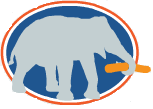 Юрид. адрес: 125565, г. Москва, ул. Фестивальная, д. 2АПочт. адрес: 141800, Московская обл., г. Дмитров, ул. Веретенникова, д.13-а, оф. 17.Тел. 8(926) 617-95-85, факс 8(496) 225-48-53.e-mail: ooo-pls@mail.ru  Сайт: www.podmeh.ruИНН 7743583370  КПП 774301001Р/с 40702810200000003586 в «АЛМА БАНК» (АО), г. МоскваК/с 30101810900000000408, БИК 044525408Краны консольные стационарныеГОСТ27584-88Грузоподъемность, тГруппа режима работы ГОСТ 27553-87(ИСО 4301/2-85)Вылет консоли, мВысота подъема, мПолная строительная высота крана, мТип привода поворота стрелы    электрический           ручнойТип привода подъемного механизма    электротельфер         ручная тальУправление краномС полаТемпература окружающей среды    -20+20                        -40+40Исполнение крана    ВБИ         ПБИ          общепромышленноеРазмещение крана    в помещении           на улицеЧастотный преобразователь    нужен                       не нуженКоличество крановДополнительные указания:Дополнительные указания:Сведения о заказчике; наименование, контактное лицо, телефон:Сведения о заказчике; наименование, контактное лицо, телефон:Подпись контактного лица, печать предприятия:Подпись контактного лица, печать предприятия: